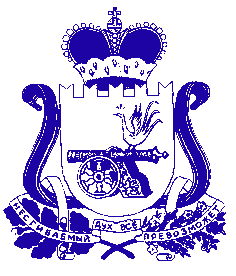 АДМИНИСТРАЦИЯ  БОГДАНОВСКОГО СЕЛЬСКОГО ПОСЕЛЕНИЯ ХОЛМ-ЖИРКОВСКОГО  РАЙОН  СМОЛЕНСКОЙ   ОБЛАСТИП О С Т А Н О В Л Е Н И Еот 01.12.2017 года  № 44с. БоголюбовоО внесении дополнений и изменений  в реестр муниципальных услуг, утвержденный Постановлением Администрации Богдановского сельского поселения Холм-Жирковского района Смоленской области № 51 от 14.11.2013 года«Об утверждении реестра муниципальных услуг»В целях обеспечения реализации административной реформы на территории Богдановского сельского поселения Холм-Жирковского района Смоленской области, Администрация Богдановского сельского поселения Холм-Жирковского района Смоленской областиП О С Т А Н О В Л Я Е Т:Внести в Реестр муниципальных услуг, предоставляемых Администрацией Богдановского сельского поселения Холм-Жирковского района Смоленской области, утвержденный постановлением Администрации Богдановского сельского поселения Холм-Жирковского района Смоленской области № 51 от 14.11.2013 года следующие изменения:Исключить из реестра муниципальных услуг предоставляемых Администрацией Богдановского сельского поселения услугу «Предоставление земельных участков, государственная  собственность на которые не разграничена, земельных участков, находящихся в муниципальной собственности, на которых расположены здания, строения, сооружения».Включить в реестр муниципальных услуг предоставляемых Администрацией Богдановского сельского поселения муниципальную услугу «Приватизация жилищного фонда, расположенного на территории Богдановского сельского поселения Холм-Жирковского района Смоленской области»Разместить настоящее постановление на официальном сайте Администрации Богдановского сельского поселения Холм – Жирковского района  Смоленской  области.Настоящее постановление вступает в силу после его подписания.Глава муниципального образования Богдановского сельского поселенияХолм – Жирковского района  Смоленской области                                                                           А.Ф. Иванов                                              УТВЕРЖДЕНОпостановлением  Администрации Богдановского сельского поселения Холм – Жирковского района Смоленской  областиот  14.11.2013 года  № 51(в редакции постановления Администрации Богдановского сельского поселения Холм-Жирковского района Смоленской области от 22.09.2016 г. № 59, от 01.12.2017 г. № 44)Реестр  муниципальных  услуг№п/пНаименование  муниципальной  услугиРеквизиты  документов1Предоставление информации о времени и месте театральных представлений, филармонических и эстрадных концертов и гастрольных мероприятий театров и филармоний, киносеансов, анонсы данных мероприятий.Постановление №56 от 01.06.2012г2Представление пользователям автомобильных дорог местного значения, информации о состоянии автомобильных дорог.Постановление № 57 от 01.06.2012г3Предоставление информации о порядке предоставления жилищно-коммунальных услуг населению.Постановление №58 от 01.06.2012г4Информирование населения об ограничениях использования водных   объектов  общего пользования, расположенных на территории Богдановского сельского поселения для личных и бытовых нужд.Постановление №59 от 01.06.2012г.5Присвоение адреса объекту недвижимости.Постановление  № 60 от 01.06.2012г6Выдача архивных справок, архивных выписок и архивных копийПостановление  № 55 от 01.06.2012г.7. Приватизация жилищного фонда, расположенного на территории Богдановского сельского поселения Холм-Жирковского района Смоленской областиПостановление № 42 от 01.12.2017 г.